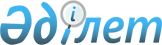 Об утверждении Правил инвестирования финансовых инструментов и иного имущества, входящего в состав активов инвестиционного фонда, и перечня финансовых инструментов, которые могут входить в состав активов акционерных и паевых инвестиционных фондовПостановление Правления Национального Банка Республики Казахстан от 24 февраля 2012 года № 60. Зарегистрировано в Министерстве юстиции Республики Казахстан 10 апреля 2012 года № 7540.
      Сноска. Заголовок приказа в редакции постановления Правления Национального Банка РК от 28.10.2016 № 259 (вводится в действие по истечении десяти календарных дней после дня его первого официального опубликования).
      В соответствии с Законом Республики Казахстан "Об инвестиционных и венчурных фондах" (далее - Закон) Правление Национального Банка Республики Казахстан ПОСТАНОВЛЯЕТ:
      Сноска. Преамбула - в редакции постановления Правления Агентства РК по регулированию и развитию финансового рынка от 22.12.2023 № 93 (вводится в действие по истечении десяти календарных дней после дня его первого официального опубликования).


      1. Утвердить:
      1) Правила инвестирования финансовых инструментов и иного имущества, входящего в состав активов инвестиционного фонда согласно приложению 1 к настоящему постановлению;
      2) Перечень финансовых инструментов, которые могут входить в состав активов акционерных и паевых инвестиционных фондов, согласно приложению 2 к настоящему постановлению.
      Сноска. Пункт 1 с изменениями, внесенным постановлением Правления Национального Банка РК от 28.10.2016 № 259 (вводится в действие по истечении десяти календарных дней после дня его первого официального опубликования).


       2. Признать утратившим силу постановление Правления Агентства Республики Казахстан по регулированию и надзору финансового рынка и финансовых организаций от 21 августа 2004 года № 258 "Об утверждении Правил инвестирования активов инвестиционного фонда за пределами Республики Казахстан" (зарегистрированное в Реестре государственной регистрации нормативных правовых актов под № 3131).
      3. Управляющим компаниям в течение трех месяцев со дня введения в действие настоящего постановления привести свою деятельность в соответствие с требованиями настоящего постановления.
      4. Настоящее постановление вводится в действие по истечении десяти календарных дней после дня его первого официального опубликования. Правила
инвестирования финансовых инструментов и иного имущества,
входящего в состав активов инвестиционного фонда
      Сноска. В заголовок внесено изменение на государственном языке, текст на русском языке не меняется, в соответствии с постановлением Правления Национального Банка РК от 28.10.2016 № 259 (вводится в действие по истечении десяти календарных дней после дня его первого официального опубликования).
      Настоящие Правила инвестирования финансовых инструментов и иного имущества, входящего в состав активов инвестиционного фонда (далее - Правила), разработаны в соответствии с Законом и устанавливают порядок инвестирования финансовых инструментов и иного имущества, входящего в состав активов акционерных и паевых инвестиционных фондов.
      Сноска. Преамбула - в редакции постановления Правления Агентства РК по регулированию и развитию финансового рынка от 22.12.2023 № 93 (вводится в действие по истечении десяти календарных дней после дня его первого официального опубликования).


      1. Для целей Правил используются следующие понятия:
      1) котировка - ценовые предложения контрпартнеров по финансовым инструментам, полученные посредством почтовой, электронной или факсимильной связи;
      2) управляющая компания - профессиональный участник рынка ценных бумаг, осуществляющий деятельность по управлению инвестиционным портфелем на основании лицензии, выданной уполномоченным органом по регулированию, контролю и надзору финансового рынка и финансовых организаций (далее - уполномоченный орган);
      3) биржевой паевой инвестиционный фонд (Exchange Traded Fund) (ETF) (Эксчейндж Трэйдэд Фандс) - интервальный паевой инвестиционный фонд индексного инвестирования, паи которого обращаются на фондовой бирже;
      4) инвестиционный фонд – акционерный или паевой инвестиционный фонд, созданный в соответствии с Законом;
      5) контрпартнер - юридическое лицо, обладающее правом заключать сделки с финансовыми инструментами в соответствии с законодательством Республики Казахстан или иностранного государства;
      6) международная финансовая организация – организация, имеющая международный статус, созданная и действующая на основании международного договора (соглашения) либо устава;
      7) пай Exchange Traded Funds (ETF) (Эксчейндж Трэйдэд Фандс) – гибридный торговый инструмент, ценообразование по которому привязано к тому или иному классу активов (акции, облигации, товарные продукты) либо индексам;
      8) principal protected notes (принципл протектед ноутс) – долговые ценные бумаги, по которым установлена гарантия эмитента по полному возврату суммы основного долга.
      Сноска. Пункт 1 - в редакции постановления Правления Агентства РК по регулированию и развитию финансового рынка от 22.12.2023 № 93 (вводится в действие по истечении десяти календарных дней после дня его первого официального опубликования).


      2. Управляющая компания осуществляет инвестиционное управление активами инвестиционного фонда в соответствии с требованиями Закона, настоящих Правил, постановления Правления Национального Банка Республики Казахстан от 3 февраля 2014 года № 10 "Об утверждении Правил осуществления деятельности по управлению инвестиционным портфелем", зарегистрированного в Реестре государственной регистрации нормативных правовых актов под № 9248, постановления Правления Национального Банка Республики Казахстан от 27 августа 2013 года № 214 "Об утверждении Правил формирования системы управления рисками и внутреннего контроля для организаций, осуществляющих брокерскую и дилерскую деятельность на рынке ценных бумаг, деятельность по управлению инвестиционным портфелем", зарегистрированного в Реестре государственной регистрации нормативных правовых актов под № 8796, и инвестиционной декларации инвестиционного фонда.
      Сноска. Пункт 2 в редакции постановления Правления Национального Банка РК от 19.12.2015 № 250 (вводится в действие по истечении десяти календарных дней после дня его первого официального опубликования).


      3. Управляющая компания заключает сделки за счет активов инвестиционных фондов, принятых в инвестиционное управление, самостоятельно при наличии лицензии на осуществление брокерской и (или) дилерской деятельности либо с использованием услуг юридических лиц, обладающих правом заключать сделки с финансовыми инструментами в соответствии с законодательством Республики Казахстан или иностранного государства (при заключении сделок за счет активов инвестиционного фонда за пределами Республики Казахстан).
      Сделки за счет активов инвестиционного фонда, принятых управляющей компанией в инвестиционное управление, с негосударственными ценными бумагами на первичном неорганизованном рынке (при их размещении), а также с ценными бумагами, не допущенными к обращению на организованном рынке ценных бумаг, и долями участия в уставном капитале юридических лиц совершаются управляющей компанией самостоятельно.
      Сноска. Пункт 3 в редакции постановления Правления Национального Банка РК от 27.08.2013 № 239 (вводится в действие по истечении десяти календарных дней после дня его первого официального опубликования).


      4. При заключении сделок с финансовыми инструментами управляющая компания руководствуется требованиями, установленными Законом Республики Казахстан "О рынке ценных бумаг", постановлением Правления Национального Банка Республики Казахстан от 3 февраля 2014 года № 9 "Об утверждении Правил осуществления брокерской и (или) дилерской деятельности на рынке ценных бумаг, порядка проведения брокером и (или) дилером банковских операций" (зарегистрированным в Реестре государственной регистрации нормативных правовых актов под № 9249.)
      Сноска. Пункт 4 - в редакции постановления Правления Агентства РК по регулированию и развитию финансового рынка от 22.12.2023 № 93 (вводится в действие по истечении десяти календарных дней после дня его первого официального опубликования).


      5. Если договором по управлению инвестиционным портфелем инвестиционного фонда предусмотрена возможность передачи управляющей компанией исполнения условий указанного договора третьему лицу, то договором также предусматривается:
      1) ответственность управляющей компании по обязательствам перед акционерным инвестиционным фондом либо держателями паев паевого инвестиционного фонда;
      2) условие управления активами инвестиционного фонда с соблюдением настоящих Правил и инвестиционной декларации данного инвестиционного фонда.
      6. Управляющая компания инвестирует активы открытых и интервальных паевых инвестиционных фондов и фондов недвижимости, находящиеся в инвестиционном управлении, в перечень финансовых инструментов, которые могут входить в состав активов акционерных и паевых инвестиционных фондов, определенный в соответствии с пунктом 3 статьи 37 Закона.
      Активы акционерных инвестиционных фондов (за исключением фондов недвижимости) и закрытых инвестиционных фондов, находящиеся в инвестиционном управлении у управляющей компании, инвестируются в перечень объектов инвестирования, определенный инвестиционной декларацией инвестиционного фонда.
      Сноска. Пункт 6 с изменением, внесенным постановлением Правления Национального Банка РК от 28.10.2016 № 259 (вводится в действие по истечении десяти календарных дней после дня его первого официального опубликования).


      7. Заключение сделок с производными финансовыми инструментами за счет активов фондов недвижимости, открытых и интервальных паевых инвестиционных фондов допускается для целей хеджирования при условии, что данные производные финансовые инструменты предусмотрены перечнем финансовых инструментов, которые могут входить в состав активов акционерных и паевых инвестиционных фондов, определенным в соответствии с пунктом 3 статьи 37 Закона.
      Сноска. Пункт 7 в редакции постановления Правления Национального Банка РК от 19.12.2015 № 250 (вводится в действие по истечении десяти календарных дней после дня его первого официального опубликования).


      8. Управляющая компания осуществляет инвестирование активов инвестиционного фонда при соблюдении лимитов инвестирования, установленных Правилами и инвестиционной декларацией инвестиционного фонда.
      Сноска. Пункт 8 в редакции постановления Правления Агентства РК по регулированию и развитию финансового рынка от 12.02.2021 № 26 (вводится в действие по истечении десяти календарных дней после дня его первого официального опубликования).


      8-1. Суммарный размер инвестиций за счет активов инвестиционного фонда в финансовые инструменты, выпущенные (предоставленные) одним лицом и его аффилированными лицами, за исключением финансовых инструментов, суммарный размер инвестиций в которые за счет активов инвестиционного фонда установлен пунктом 8-2 Правил, не превышает:
      1) двадцать процентов стоимости чистых активов для открытого или интервального паевого инвестиционного фонда;
      2) тридцать процентов стоимости чистых активов для акционерного инвестиционного фонда и закрытого паевого инвестиционного фонда;
      3) сто процентов стоимости активов открытого, интервального и закрытого паевого инвестиционного фонда и акционерного инвестиционного фонда в отношении денег, ценных бумаг, являющихся предметом операции обратного репо, заключенной с участием центрального контрагента, государственных ценных бумаг Республики Казахстан, паев Exchange Traded Funds (Эксчейндж Трэйдэд Фандс), ценообразование по которым привязано к фондовым индексам.
      Сноска. Правила дополнены пунктом 8-1 в соответствии с постановлением Правления Агентства РК по регулированию и развитию финансового рынка от 12.02.2021 № 26 (вводится в действие по истечении десяти календарных дней после дня его первого официального опубликования).


      8-2. Суммарный размер инвестиций за счет активов инвестиционного фонда в финансовые инструменты, выпущенные (предоставленные) одним лицом, более пятидесяти процентов голосующих акций которого принадлежат государству или национальному управляющему холдингу, или национальному холдингу и его аффилированным лицам, осуществляющим деятельность в одной отрасли национальной экономики, не превышает:
      1) тридцать процентов стоимости чистых активов для открытого или интервального паевого инвестиционного фонда;
      2) пятьдесят процентов стоимости чистых активов для акционерного инвестиционного фонда и закрытого паевого инвестиционного фонда.
      Сноска. Правила дополнены пунктом 8-2 в соответствии с постановлением Правления Агентства РК по регулированию и развитию финансового рынка от 12.02.2021 № 26 (вводится в действие по истечении десяти календарных дней после дня его первого официального опубликования).


      8-3. Суммарные размеры инвестиций за счет активов инвестиционных фондов в финансовые инструменты, указанные в пунктах 8-1 и 8-2 Правил, не превышают сто процентов от стоимости активов инвестиционного фонда рискового инвестирования и двадцати процентов от стоимости чистых активов фонда недвижимости.
      Сноска. Правила дополнены пунктом 8-3 в соответствии с постановлением Правления Агентства РК по регулированию и развитию финансового рынка от 12.02.2021 № 26 (вводится в действие по истечении десяти календарных дней после дня его первого официального опубликования).


      9. Управляющая компания в процессе управления активами инвестиционных фондов (за исключением инвестиционных фондов рискового инвестирования) не принимает инвестиционных решений, предполагающих:
      1) приобретение финансовых инструментов за счет активов акционерного инвестиционного фонда, а также открытого и интервального паевого инвестиционного фонда, по которым эмитентом допущен дефолт за исключением обмена (конвертирования) ценных бумаг и иных обязательств эмитента на ценные бумаги данного эмитента, выпущенные в целях реструктуризации обязательств эмитента) либо приостановлены торги фондовой биржей;
      2) заключение сделок с финансовыми инструментами на неорганизованном рынке, условиями которых предусматривается обязательство обратного выкупа либо обратной продажи финансовых инструментов, являющихся предметом сделки;
      3) участие активами открытых или интервальных паевых инвестиционных фондов в простых товариществах;
      4) приобретение долей участия в хозяйственных товариществах, имеющих отрицательный собственный капитал на дату принятия инвестиционного решения;
      5) приобретение финансовых инструментов, выпущенных (предоставленных) юридическими лицами, более пятидесяти процентов активов которых являются предметом судебного разбирательства.
      10. Сделки за счет активов инвестиционного фонда совершаются на международных (иностранных) рынках ценных бумаг при соблюдении следующих условий:
      1) сделка по покупке акций (депозитарных расписок, базовым активом которых являются акции) заключается по цене, не превышающей максимального значения цены по данному финансовому инструменту, сложившейся в день заключения сделки на международных (иностранных) фондовых биржах, на которых обращается данный финансовый инструмент, согласно информации, представленной в информационных аналитических системах Bloomberg или Reuters;
      2) сделка по продаже акций (депозитарных расписок, базовым активом которых являются акции) заключается по цене не ниже минимального значения цены по данному финансовому инструменту, сложившейся в день заключения сделки на международных (иностранных) фондовых биржах, на которых обращаются данные финансовые инструменты, согласно информации, представленной в информационных аналитических системах Bloomberg или Reuters;
      3) по долговым ценным бумагам, за исключением principal protected notes, а также по производным финансовым инструментам имеется распечатка котировок на покупку и (или) продажу с информационных аналитических систем Bloomberg или Reuters, либо в случае отсутствия таких котировок имеется не менее трех котировок от трех различных контрпартнеров. При отсутствии от контрпартнера ценовых предложений по данному финансовому инструменту, сообщение контрпартнера об отсутствии котировок или отказе в котировании финансового инструмента включается в отчет (документ) о заключении сделки.
      Сноска. Пункт 10 в редакции постановления Правления Национального Банка РК от 28.10.2016 № 259 (вводится в действие по истечении десяти календарных дней после дня его первого официального опубликования).


       11. При приобретении за счет активов инвестиционного фонда principal protected notes расчеты осуществляются по принципу "поставка против платежа".
      12. Приобретение управляющей компанией имущества за счет активов инвестиционного фонда осуществляется путем оформления документов, устанавливающих право собственности инвестиционного фонда в отношении приобретаемого имущества.
      13. При возникновении обстоятельств, независящих от действий управляющей компании, повлекших несоответствие структуры активов инвестиционного фонда условиям, установленным настоящими Правилами и (или) инвестиционной декларацией, управляющая компания прекращает инвестиционную деятельность, связанную с таким несоответствием, и в течение одного рабочего дня сообщает в уполномоченный орган о факте и причинах данного несоответствия с приложением плана мероприятий по его устранению с указанием наименования мероприятий, руководящих работников управляющей компании, ответственных за их исполнение, и сроков исполнения.
      Уполномоченный орган рассматривает план мероприятий в течение пяти рабочих дней. При одобрении плана мероприятий уполномоченным органом управляющая компания приступает к его реализации и представляет в уполномоченный орган отчеты о выполнении мероприятий не позднее пяти рабочих дней по истечению сроков исполнения мероприятий, установленных планом мероприятий. При получении замечаний уполномоченного органа к плану мероприятий управляющая компания представляет в уполномоченный орган откорректированный план мероприятий не позднее пяти рабочих дней с даты получения письма уполномоченного органа о результатах рассмотрения плана мероприятий.
      Сноска. Пункт 13 с изменениями, внесенными постановлениями Правления Национального Банка РК от 19.12.2015 № 250 (вводится в действие по истечении десяти календарных дней после дня его первого официального опубликования); от 31.12.2019 № 262 (вводится в действие c 01.01.2020).

 Перечень финансовых инструментов, которые могут входить в состав активов акционерных и паевых инвестиционных фондов
      Сноска. Перечень - в редакции постановления Правления Агентства РК по регулированию и развитию финансового рынка от 22.12.2023 № 93 (вводится в действие по истечении десяти календарных дней после дня его первого официального опубликования).
      1. Перечень финансовых инструментов, в которые управляющая компания инвестирует находящиеся в инвестиционном управлении активы каждого отдельного открытого либо интервального паевого инвестиционного фонда, и требования, предъявляемые к ним:
      2. Перечень финансовых инструментов, в которые управляющая компания инвестирует находящиеся в инвестиционном управлении активы каждого отдельного фонда недвижимости, и требования, предъявляемые к ним:
      3. Перечень финансовых инструментов, в которые управляющая компания инвестирует находящиеся в инвестиционном управлении активы каждого отдельного биржевого паевого инвестиционного фонда (Exchange Traded Fund) (ETF) (Эксчейндж Трэйдэд Фандс), и требования, предъявляемые к ним:
					© 2012. РГП на ПХВ «Институт законодательства и правовой информации Республики Казахстан» Министерства юстиции Республики Казахстан
				
Председатель
Национального Банка
Г. МарченкоПриложение 1
к постановлению Правления
Национального Банка
Республики Казахстан
от 24 февраля 2012 года № 60Приложение 2
к постановлению Правления
Национального Банка
Республики Казахстан
от 24 февраля 2012 года № 60
№
Наименование финансового инструмента
1.
Государственные ценные бумаги Республики Казахстан (в том числе, эмитированные в соответствии с законодательством иностранных государств), выпущенные Министерством финансов Республики Казахстан и Национальным Банком Республики Казахстан, а также ценные бумаги, выпущенные под гарантию Правительства Республики Казахстан
2.
Облигации, выпущенные местными исполнительными органами Республики Казахстан, включенные в официальный список фондовой биржи и (или) допущенные к публичным торгам на фондовой бирже, функционирующей на территории Международного Финансового Центра "Астана"
3.
Долговые ценные бумаги, выпущенные акционерным обществом "Фонд национального благосостояния "Самрук-Казына" и его дочерними организациями
4.
Вклады в банках второго уровня Республики Казахстан, при соответствии одному из следующих условий:банки имеют долгосрочный кредитный рейтинг не ниже "В-" по международной шкале агентства Standard & Poor's (Стандард энд Пурс), или рейтинговую оценку аналогичного уровня одного из других рейтинговых агентств, или рейтинговую оценку не ниже "kzВB-" по национальной шкале Standard & Poor's (Стандард энд Пурс), или рейтинг аналогичного уровня по национальной шкале одного из других рейтинговых агентств;банки являются дочерними банками-резидентами, родительский банк-нерезидент которых имеет долгосрочный кредитный рейтинг по международной шкале агентства Standard & Poor’s (Стандард энд Пурс) не ниже "А-" или рейтинговую оценку аналогичного уровня одного из других рейтинговых агентств
5.
Негосударственные ценные бумаги, выпущенные организациями Республики Казахстан в соответствии с законодательством Республики Казахстан или иностранных государств:акции эмитентов, имеющих рейтинговую оценку не ниже "В-" по международной шкале агентства Standard & Poor's (Стандард энд Пурс) или рейтинговую оценку аналогичного уровня одного из других рейтинговых агентств, или рейтинговую оценку не ниже "kzBB-" по национальной шкале Standard & Poor's (Стандард энд Пурс), или рейтинг аналогичного уровня по национальной шкале одного из других рейтинговых агентств и (или) акции, включенные в официальный список фондовой биржи, соответствующие требованиям секторов "акции" официального списка фондовой биржи и (или) акции эмитентов, допущенные к публичным торгам на фондовой бирже, функционирующей на территории Международного Финансового Центра "Астана";долговые ценные бумаги, имеющие рейтинговую оценку не ниже "В-" по международной шкале агентства Standard & Poor's (Стандард энд Пурс) или рейтинговую оценку аналогичного уровня одного из других рейтинговых агентств, или рейтинговую оценку не ниже "kzBB-" по национальной шкале Standard & Poor's (Стандард энд Пурс), или рейтинг аналогичного уровня по национальной шкале одного из других рейтинговых агентств или долговые ценные бумаги, включенные в официальный список фондовой биржи, соответствующие требованиям секторов "долговые ценные бумаги" официального списка фондовой биржи и (или) долговые ценные бумаги, допущенные к публичным торгам на фондовой бирже, функционирующей на территории Международного Финансового Центра "Астана";инфраструктурные облигации организаций Республики Казахстан, включенные в официальный список фондовой биржи и (или) инфраструктурные облигации организаций Республики Казахстан, допущенные к публичным торгам на фондовой бирже, функционирующей на территории Международного Финансового Центра "Астана";паи интервальных паевых инвестиционных фондов, управляющая компания которых является юридическим лицом, созданным в соответствии с законодательством Республики Казахстан (за исключением паевых инвестиционных фондов, управляющей компанией которых является управляющая компания паевого инвестиционного фонда, за счет активов которого приобретаются данные паи), включенные в официальный список фондовой биржи и (или) допущенные к публичным торгам на фондовой бирже, функционирующей на территории Международного Финансового Центра "Астана";ценные бумаги, выпущенные в рамках реструктуризации обязательств эмитента в целях обмена на ранее выпущенные ценные бумаги либо иные обязательства данного эмитента.
6.
Паи Exchange Traded Funds (ETF) (Эксчейндж Трэйдэд Фандс), Exchange Traded Commodities (ETC) (Эксчейндж Трэйдэд Коммодитис), Exchange Traded Notes (ETN) (Эксчейндж Трэйдэд Ноутс), имеющие рейтинговую оценку не ниже "3 звезды" рейтингового агентства Morningstar (Морнинстар)
7.
Депозитарные расписки, базовым активом которых являются акции, указанные в строках 5, 12, 13 настоящего пункта, либо базовым активом которых являются ценные бумаги эмитентов, имеющих рейтинговую оценку в иностранной валюте по международной шкале кредитного рейтинга не ниже "В-" по международной шкале агентства Standard & Poor's (Стандард энд Пурс) или рейтинговую оценку аналогичного уровня одного из других рейтинговых агентств
8.
Ценные бумаги, имеющие статус государственных, выпущенные центральными правительствами иностранных государств, имеющих суверенный рейтинг не ниже "ВВВ-" по международной шкале агентства Standard & Poor's (Стандард энд Пурс) или рейтинг аналогичного уровня одного из других рейтинговых агентств
9.
Иностранная валюта стран, имеющих суверенный рейтинг не ниже "ВВВ" по международной шкале агентства Standard & Poor's (Стандард энд Пурс) или рейтинг аналогичного уровня одного из других рейтинговых агентств
10.
Аффинированные драгоценные металлы, соответствующие международным стандартам качества, принятым Лондонской ассоциацией рынка драгоценных металлов (London bullion market association) (Лондон биллион маркет асоциэйшн) и обозначенным в документах данной ассоциации как стандарт "Лондонская качественная поставка" ("London good delivery") ("Лондон гуд деливери") и металлические депозиты, в том числе, в банках-нерезидентах Республики Казахстан, обладающих рейтинговой оценкой не ниже "А-" по международной шкале агентства Standard & Poor's (Стандард энд Пурс) или рейтинг аналогичного уровня одного из других рейтинговых агентств, на срок не более двенадцати месяцев
11.
Ценные бумаги, выпущенные следующими международными финансовыми организациями: Азиатским банком развития;Африканским банком развития;Банком международных расчетов;Евразийским банком развития;Европейским инвестиционным банком;Европейским банком реконструкции и развития;Исламским банком развития;Межамериканским банком развития;Международным банком реконструкции и развития;Международной финансовой корпорацией
12.
Негосударственные ценные бумаги, выпущенные иностранными организациями: долговые ценные бумаги, имеющие рейтинговую оценку не ниже "ВВ-" по международной шкале агентства Standard & Poor's (Стандард энд Пурс) или рейтинговую оценку аналогичного уровня одного из других рейтинговых агентств и (или) долговые ценные бумаги, включенные в список фондовой биржи, функционирующей на территории иностранного государства, признаваемой фондовой биржей, функционирующей на территории Республики Казахстан;акции, выпущенные иностранными организациями, имеющими рейтинговую оценку не ниже "ВВ-" по международной шкале агентства Standard & Poor's (Стандард энд Пурс) или рейтинговую оценку аналогичного уровня одного из других рейтинговых агентств и (или) акции, включенные в список фондовой биржи, функционирующей на территории иностранного государства, признаваемой фондовой биржей, функционирующей на территории Республики Казахстан
13.
Негосударственные ценные бумаги, выпущенные иностранными организациями, признаваемыми резидентами Республики Казахстан, включенные в официальный список фондовой биржи, функционирующей на территории Республики Казахстан
14.
Principal protected notes (Принципл протектед ноутс), выпущенные организациями, имеющими рейтинговую оценку не ниже "А-" по международной шкале агентства Standard & Poor’s (Стандард энд Пурс) или рейтинговую оценку аналогичного уровня одного из других рейтинговых агентств, которые соответствуют следующим условиям:
срок обращения не превышает пяти лет;условиями выпуска principal protected notes (принципл протектед ноутс) не предусмотрены случаи дефолта какого-либо государства, эмитента по своим обязательствам
15.
Вклады в банках-нерезидентах, имеющих долгосрочный кредитный рейтинг не ниже "А-" по международной шкале агентства Standard & Poor's (Стандард энд Пурс) или рейтинговую оценку аналогичного уровня одного из других рейтинговых агентств
16.
Производные финансовые инструменты (фьючерсы, опционы, свопы, форварды), заключенные в целях хеджирования, базовым активом которых являются финансовые инструменты, которые входят в состав активов открытого и интервального паевых инвестиционных фондов, иностранная валюта, а также следующие расчетные показатели (индексы):AIX (Astana International Exchange) (Астана Интернейшнл Эксчейндж);САС 40 (Compagnie des Agents de Change 40 Index) (Компани дэ Эжон дэ Шанж 40 Индекс);DAX (Deutscher Aktienindex) (Дойтче Акциениндекс);DJIA (Dow Jones Industrial Average) (Доу Джонс Индастриал Эвередж);EURO STOXX 50 (EURO STOXX 50 Price Index) (Юроп Эс Ти Оу Экс Экс 50 Прайс Индекс);FTSE 100 (Financial Times Stock Exchange 100 Index) (Файнэншл Таймс Сток Эксчейндж 100 Индекс);HSI (Hang Seng Index) (Ханг Сенг Индекс);KASE (Kazakhstan Stock Exchange Index) (Казахстан Сток Эксчейндж Индекс);MSCI World Index (Morgan Stanley Capital International World Index) (Морган Стэнли Кэпитал Интернешнл Ворлд Индекс);MOEX Russia (Moscow Exchange Russia Index) (Москоу Эксчейндж Раша Индекс);NIKKEI 225 (Nikkei-225 Stock Average Index) (Никкэй-225 Сток Эвередж Индекс);RTSI (Russian Trade System Index) (Рашен Трейд Систем Индекс);S&P 500 (Standard and Poor's 500 Index) (Стандард энд Пурс 500 Индекс);TOPIX 100 (Tokyo Stock Price 100 Index) (Токио Сток Прайс 100 Индекс);NASDAQ-100 (Nasdaq-100 Index) (Насдак-100 Индекс)
17.
Доля участия в товариществе с ограниченной ответственностью
18.
Паи Exchange Traded Funds (ETF) (Эксчейндж Трэйдэд Фандс), структура активов которых повторяет структуру одного из основных фондовых индексов, или ценообразование по паям которых привязано к основным фондовым индексам
№
Наименование финансового инструмента
1.
Государственные ценные бумаги Республики Казахстан (в том числе эмитированные в соответствии с законодательством других государств), выпущенные Министерством финансов Республики Казахстан и Национальным Банком Республики Казахстан, а также ценные бумаги, выпущенные под гарантию Правительства Республики Казахстан
2.
Облигации, выпущенные местными исполнительными органами Республики Казахстан, включенные в официальный список фондовой биржи
3.
Долговые ценные бумаги, выпущенные акционерным обществом "Фонд национального благосостояния "Самрук-Казына"
4.
Вклады в банках второго уровня Республики Казахстан, при соответствии одному из следующих условий:банки имеют долгосрочный кредитный рейтинг не ниже "В-" по международной шкале агентства Standard & Poor's (Стандард энд Пурс), или рейтинговую оценку аналогичного уровня одного из других рейтинговых агентств, или рейтинговую оценку не ниже "kzBB-" по национальной шкале Standard & Poor's (Стандард энд Пурс), или рейтинг аналогичного уровня по национальной шкале одного из других рейтинговых агентств;банки являются дочерними банками-резидентами, родительский банк-нерезидент которых имеет долгосрочный кредитный рейтинг по международной шкале агентства Standard & Poor's (Стандард энд Пурс) не ниже "А-" или рейтинговую оценку аналогичного уровня одного из других рейтинговых агентств
5.
Акции при условии их нахождения на дату заключения сделки в представительском списке индекса фондовой биржи, функционирующей на территории Республики Казахстан
6.
Долговые ценные бумаги, выпущенные организациями Республики Казахстан в соответствии с законодательством Республики Казахстан или иностранных государств, имеющие рейтинговую оценку не ниже "ВВ-" по международной шкале агентства Standard & Poor's (Стандард энд Пурс) или рейтинговую оценку аналогичного уровня одного из других рейтинговых агентств, или рейтинговую оценку не ниже "kzA-" по национальной шкале Standard & Poor’s (Стандард энд Пурс), или рейтинг аналогичного уровня по национальной шкале одного из других рейтинговых агентств
7.
Долговые ценные бумаги, выпущенные иностранными организациями, имеющие рейтинговую оценку не ниже "АА-" по международной шкале агентства Standard & Poor’s (Стандард энд Пурс) или рейтинговую оценку аналогичного уровня одного из других рейтинговых агентств
8.
Акции, выпущенные иностранными организациями, имеющими рейтинговую оценку не ниже "АА-" по международной шкале агентства Standard & Poor’s (Стандард энд Пурс) или рейтинговую оценку аналогичного уровня одного из других рейтинговых агентств
9.
Долговые ценные бумаги, выпущенные следующими международными финансовыми организациями, имеющие рейтинговую оценку не ниже "ВВВ" по международной шкале агентства Standard & Poor's (Стандард энд Пурс), или рейтинговую оценку аналогичного уровня одного из других рейтинговых агентств:Азиатским банком развития;Африканским банком развития;Банком международных расчетов;Евразийским банком развития;Европейским инвестиционным банком;Европейским банком реконструкции и развития;Исламским банком развития;Межамериканским банком развития;Международным банком реконструкции и развития;Международной финансовой корпорацией
10.
Ценные бумаги, имеющие статус государственных, выпущенный центральными правительствами иностранных государств, имеющих суверенный рейтинг не ниже "ВВВ" по международной шкале агентства Standard & Poor's (Стандард энд Пурс) или рейтинг аналогичного уровня одного из других рейтинговых агентств
11.
Иностранная валюта стран, имеющих суверенный рейтинг не ниже "ВВВ" по международной шкале агентства Standard & Poor's (Стандард энд Пурс) или рейтинг аналогичного уровня одного из других рейтинговых агентств
12.
Аффинированные драгоценные металлы, соответствующие международным стандартам качества, принятым Лондонской ассоциацией рынка драгоценных металлов (London bullion market association) (Лондон биллион маркет асоциэйшн) и обозначенным в документах данной ассоциации как стандарт "Лондонская качественная поставка" ("London good delivery") ("Лондон гуд деливери") и металлические депозиты, в том числе, в банках-нерезидентах Республики Казахстан, обладающих рейтинговой оценкой не ниже "А-" по международной шкале агентства Standard & Poor's (Стандард энд Пурс) или рейтинг аналогичного уровня одного из других рейтинговых агентств, на срок не более двенадцати месяцев
13.
Производные финансовые инструменты, заключенные в целях хеджирования, базовым активом которых являются финансовые инструменты, разрешенные к приобретению за счет активов фондов недвижимости в соответствии с настоящим Перечнем
14.
Доля участия в юридическом лице, осуществляющем обслуживание имущества, входящего в состав фонда недвижимости
№
Наименование финансового инструмента
1.
Индекс KASE (Kazakhstan Stock Exchange) (Казахстан Сток Эксчейндж)
2.
Индекс KZGB (Kazakhstan Government Bonds) (Казахстан Гавемент Бондс)
3.
Индекс KASE_BM (Kazakhstan Stock Exchange Bond Market) (Казахстан Сток Эксчейндж Бонд Маркет)
4.
Индекс TONIA (Tenge OverNight Index Average) (Тенге ОверНайт Индекс Эвередж)
5.
Индексы международных фондовых бирж:САС 40 (Compagnie des Agents de Change 40 Index) (Компани дэ Эжон дэ Шанж 40 Индекс);DAX (Deutscher Aktienindex) (Дойтче Акциениндекс);DJIA (Dow Jones Industrial Average) (Доу Джонс Индастриал Эвередж);EURO STOXX 50 (EURO STOXX 50 Price Index) (Юроп Эс Ти Оу Экс Экс 50 Прайс Индекс);FTSE 100 (Financial Times Stock Exchange 100 Index) (Файнэншл Таймс Сток Эксчейндж 100 Индекс);HSI (Hang Seng Index) (Ханг Сенг Индекс);MSCI World Index (Morgan Stanley Capital International World Index) (Морган Стэнли Кэпитал Интернешнл Ворлд Индекс);MOEX Russia (Moscow Exchange Russia Index) (Москоу Эксчейндж Раша Индекс);NIKKEI 225 (Nikkei-225 Stock Average Index) (Никкэй-225 Сток Эвередж Индекс);RTSI (Russian Trade System Index) (Рашен Трейд Систем Индекс);S&P 500 (Standard and Poor's 500 Index) (Стандард энд Пурс 500 Индекс);TOPIX 100 (Tokyo Stock Price 100 Index) (Токио Сток Прайс 100 Индекс);NASDAQ-100 (Nasdaq-100 Index) (Насдак-100 Индекс)